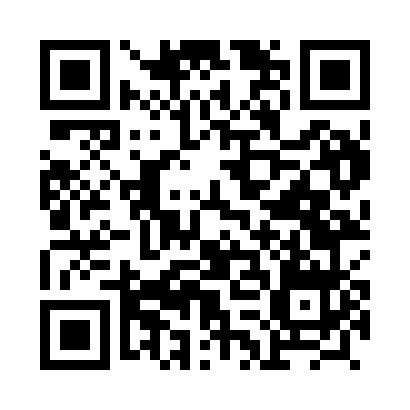 Prayer times for Baler, PhilippinesWed 1 May 2024 - Fri 31 May 2024High Latitude Method: NonePrayer Calculation Method: Muslim World LeagueAsar Calculation Method: ShafiPrayer times provided by https://www.salahtimes.comDateDayFajrSunriseDhuhrAsrMaghribIsha1Wed4:145:3011:512:596:127:232Thu4:145:2911:512:596:127:243Fri4:135:2911:512:586:137:244Sat4:135:2811:512:596:137:245Sun4:125:2811:503:006:137:256Mon4:115:2811:503:006:137:257Tue4:115:2711:503:016:147:268Wed4:105:2711:503:016:147:269Thu4:105:2611:503:026:147:2610Fri4:095:2611:503:036:157:2711Sat4:095:2611:503:036:157:2712Sun4:085:2511:503:046:157:2813Mon4:085:2511:503:046:167:2814Tue4:075:2511:503:056:167:2915Wed4:075:2411:503:056:167:2916Thu4:065:2411:503:066:177:3017Fri4:065:2411:503:076:177:3018Sat4:065:2411:503:076:177:3119Sun4:055:2311:503:086:177:3120Mon4:055:2311:503:086:187:3121Tue4:045:2311:503:096:187:3222Wed4:045:2311:503:096:187:3223Thu4:045:2211:513:106:197:3324Fri4:045:2211:513:106:197:3325Sat4:035:2211:513:116:197:3426Sun4:035:2211:513:116:207:3427Mon4:035:2211:513:126:207:3528Tue4:035:2211:513:126:217:3529Wed4:025:2211:513:136:217:3630Thu4:025:2211:513:136:217:3631Fri4:025:2211:523:136:227:36